2020학년도 2학기 후마니타스 장학생 선발 및 장학금 지급 계획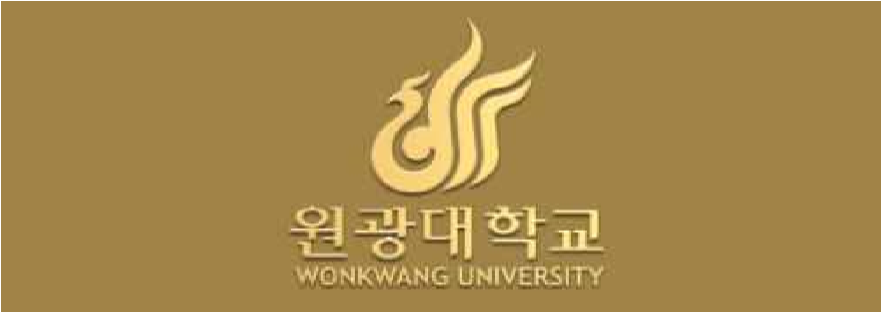 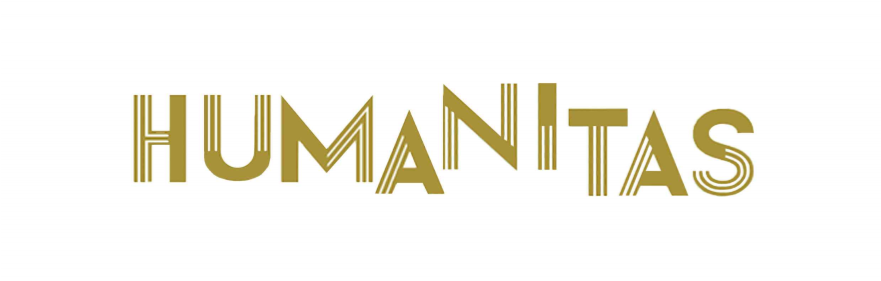 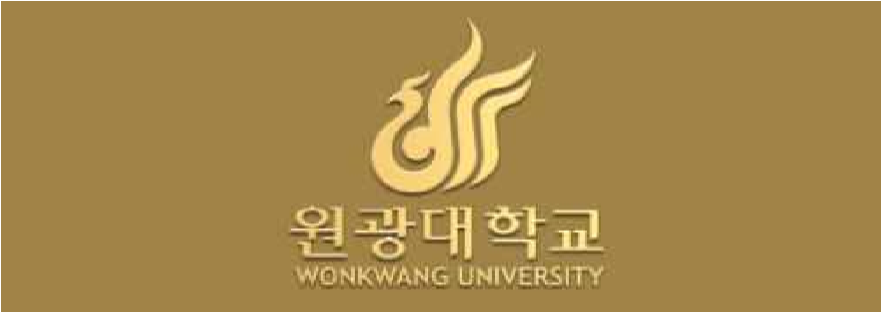 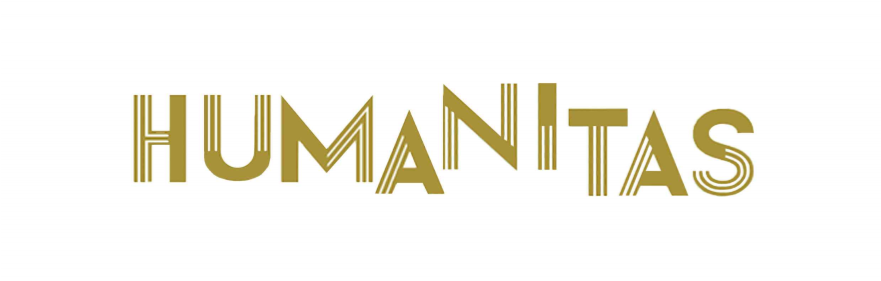 2020_8      원광대학교 융합교양대학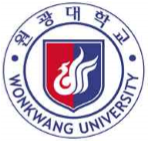 1. 2020학년도 2학기 선정도서2. 시행대회  독서논술, TED 공모전, 학술에세이 공모전, 독서토론3. 지원 자격 ○ 원광대학교 재학생 ○ 지원할 수 없는 경우(필독)휴학생일반계열 8학기 초과자건축학과 10학기 초과자의약학계열 12학기 초과자최종학기(유급학기 포함) 학업 성적 평균평점이 2.5미만인 학생. 단, 직 전학기 전체 수강과목이 P/F로 평가되는 경우 전전학기 성적을 적용함최종학기(유급학기 포함) 취득학점 15학점 미만인 학생. 단, 4학년은 직 전학기 취득학점이 12학점 미만인 학생기존 독서논술, 독서토론 대회에 참여하여 2회 수상한 학생은 독서논술, 독서토론에 참가할 수 없음지원 제한 예외  ❶ 신·편입생(1학기)으로 성적, 학점이 없는 학생의 경우 지원가능  ❷ 해외교환학생, 어학연수로 인해 학기 성적이 없는 경우는 최종학기 성적 적용- 2 -  ○ 대회 참여 전 확인 사항(필독)*4. 접수일정 ○ 독서논술, TED 공모전, 학술에세이 공모전, 독서토론 2020. 10. 26(월) ~ 11.4 (수) 17:00까지  독서토론 응시팀은 토론 논제에 대한 ‘토론개요서’ 제출      (접수기간 후 토론개요서 확인 불가능, 따로 보관 요망/ 토론개요서는 홈페이지 참조) ○ 접 수: 홈페이지 웹정보서비스→정보서비스→후마니타스 장학금신청 - 접수 비는 없으나, 사전 접수를 하지 않으면 대회에 참가할 수 없음3 5. 참가 방법 및 진행 일정4 5 	6 7 	8 6. 장학생 선발 인원 및 장학금액 (총 장학금 1억원)독서논술 공모전 (총액 2,600만원)(단위: 만원)(단위: 만원)TED 공모전 (총액 2,000만원)(단위: 만원)9 	10  3) 학술에세이 공모전 (총액 3,900만원) □ 유형 1: 팀별과제 (일반계열, 의·약학계열 통합 시상) (단위: 만원) □ 유형 2: 개인과제 (단위: 만원)(단위: 만원) 4) 독서토론대회 (총액 1,500만원)(단위: 만원) 11 (예선) 원광대 후마니타스 독서토론대회 토론개요서 (예시)12 - 13 -(본선) 2020학년도 1학기 후마니타스 독서토론대회 심사표 (심사위원용) ★ 10초 룰( 제한 시간 10초 전 알림, 10초 초과 후 -1점 감점, 1분 후 -2점 감점  마이크 off)            시간초과 감점:      점                 시간초과 감점:      점 5:아주 잘 함, 4:잘 함, 3:보통, 2:부족함, 1:아주 부족함                                                                              (           )팀 총점:      점     (           )팀  총점:      점- 14 -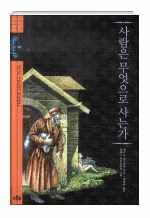 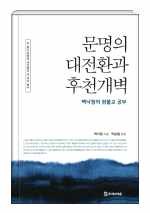 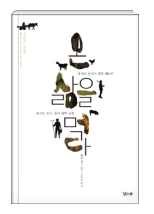 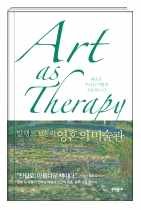 톨스토이사람은 무엇으로 사는가푸른숲주니어(2009)백낙청문명의 대전환과 후천개벽모시는사람들(2016)웬델 베리온 삶을 먹다낮은산(2011)알랭드 보통영혼의 미술관문학동네(2019)□ (접수 취소 및 재 접수 불가) 접수 기간이 종료되지 않아도 제출이 완료된 저 작물은 수정이 불가능하므로 신중하게 검토 후 접수 하여야함.□ (중복 제출 불가) 신문, 잡지, 블로그, SNS 등 타 매체에 이미 게재하였거나, 다른 대회에 제출된 적이 있는 저작물은 접수할 수 없음.□ (학문윤리 준수) 표절, 위조, 변조, 저작자 허위 기재, 대필 등 학문윤리에 위 배 되는 사항이 밝혀질 경우 수상이 취소되며 학칙에 따라 처벌될 수 있음.** □ (제출 저작물의 관리) 제출한 저작물은 수상결과 발표 전까지 다른 매체에 게 재할 수 없음. 제출한 저작물의 제목, 내용, 저작자의 신상 정보 등을 공개할 경우 심사에서 제외함.□ (제출 저작물의 활용) 제출한 저작물은 심사용으로만 활용되며 타 매체에 게재 되지 않음. 수상작의 경우 추후 교내 의사소통 교육 및 홍보자료 등으로 활용 될 수 있음. * 2020학년도 2학기 후마니타스 장학사업은 C-19 확산으로 인해 공모전을 중심으로 진행될 예정입니다. 위 사항을 필히 숙지하시고 대회에 참여해주십시오. ** 공모전 참가 양식에 포함되어 있는 <학문윤리 서약서>를 작성하여 저작물과 함께 제 출해주십시오(TED, 학술에세이 참가자 필수사항) ❶ 후마니타스 독서논술○ 대회 개요: 선정도서 4권 중 1권을 선택하여 제시된 시제(주제)에 부합하는 논술문 작성 후 제출(2,000자 내외)○ 대회 일시: 2020년 11월 19일(목)  / 10:00~20:00 ○ 참여 방법선정도서별 시제(주제)는 대회 당일 오전 10시에 공개함시제 공개 및 논술문 작성 방법은 아래와 같음     ❶ humanitas.wku.ac.kr 접속     ❷ 신상정보 입력     ❸ 시제(주제) 확인     ❹ 원고작성    ❺ 저장(작성 중 수시로 저장)○ 일반계열(인문, 사회, 자연, 예체능계열)과 의약학계열 구분 시상❷ 후마니타스 TED(Technology, Entertainment, Design) 공모전○ 대회 개요: 선정도서 1권을 선택하여 읽고 새롭게 얻은 지식, 정보, 감상 등을 효율 적으로 공유할 수 있는 강연 또는 프레젠테이션 형식의 콘텐츠를 제작하여 제출○ 제출 마감: 2020. 11. 9(월) ○ 참여 방법【TED공모전 참가 신청서】를 내려받아 작성 후 동영상 콘텐츠와 함께 제출참가자의 신상을 식별할 수 있도록 상반신 또는 전신이 촬영되어야함 (필수) 5분 이하, 500MB이하, mp4파일로 제작하여 제출 (필수)선정도서 중 필히 1권만을 선택해야함 (필수)PPT, 사진자료, 도표 등 활용 가능 (선택)○ 자료 제출 E-메일: wku_ccl@naver.comE-메일 제출 시 메일 제목: 대회명칭, 성명, 학번 순으로 기입하여 발송     ex) TED_홍길동_20201234    ○  독서토론 본선 ▷ 토너먼트 진행  · 출제도서: 온 삶을 먹다, 사람은 무엇으로 사는가  · 예선을 통해 16개(일반계열 8팀 / 의·약학계열 8팀) 본선 진출팀 선발   · 16강과 8강은 계열별로 진행하고, 4강 이후에는 계열을 통합하여 진행▷ 토론 진행 방식  · 비판과 옹호팀은 추첨을 통해 정하고 토너먼트로 진행   · 팀 편성은 2인으로 구성하고, 사회는 진행위원이 담당  · 사회자(진행위원)의 안내에 따라 논지제시, 자유토론, 최종발언을 통해 의견을 개진(토론시간: 총 41분)  · 각 팀은 각각의 반론에 대해 답변(2인 중 1인)하고, 이후 교차토론 및 발언시간 제한에 대해서는 진행위원에게 일임    ▷ 본선 토론 심화 논제 출제 범위▷ 토론 규칙  · 비판팀① 입장표명1(갑) : 논제에 관한 논의를 전개③ 자유토론 : 팀당 2분 이상 발언을 지속해서는 안 됨⑤ 최종발언(을)· 옹호팀 입장표명2(갑) : 심화논제에 관한 논의를 전개자유토론 : 팀당 2분 이상 발언을 지속해서는 안 됨최종발언(을)· 자유토론 규칙팀별 시간제한 : 2분개인 시간제한 : 1인 1회 2분 이내비판팀과 옹호팀 상호 교차 발언(팀 내 추가발언 금지)팀별 숙의시간 : 팀의 숙의시간은 2분(작전타임)이며, 토론 중간에 할 수도 있다. 단, 먼저 공지해야 하며 제한시간 초과 안내 후 10초 이내에 발언을 마무리해야 감점이 없음 ○  독서토론 참가자 및 대진에 관한 규칙참가중단기권   다. 참여 팀의 수가 최소 팀 기준(16팀)에 미달하는 경우 진행방식일반계열 8팀, 의·약학계열 8팀이 형성되지 않을 경우 16강 대진에 관한 사항은 위원장에게 일임 본선 진출 팀이 15개 이하인 경우 대진 변경에 관한 사항은 위원장에게 일임하 되, 부전승 및 패자전 등이 발생할 경우에는 아래 사항을 준용함▷ 동일 토너먼트에서 패한 팀들 중 최고득점 팀들 간의 경기를 통해 다음 토너먼 트 진출 팀 결정▷ 최고 득점 팀이 경기를 포기하는 경우 다음 고득점 팀에게 경기 기회를 부여   라. 장학금 지급과 관련된 경기에서의 불참 상황이 발생한 경우 경기 진행방식16강전에서 상대 팀이 불참한 경우▷ 토론 경기 없이 장학금 지급 대상자로 자동 결정되는 상황 방지▷ 동일 토너먼트에서 패한 팀들 중 최고 득점 팀과의 경기 진행▷ 최고 득점 팀이 경기를 포기하는 경우 다음 고득점 팀에게 경기 기회를 부여8강전 이후 상대팀이 불참한 경우▷ 상대 팀의 참가 중단으로 승리한 경우: 부전승(4강 진출) ▷ 상대 팀의 기권에 의한 경우: 부전승(4강 진출)   마. 기권 팀(원)에 대한 처리 - 다음 학기 후마니타스 독서토론대회 참여 자격을 부여하지 않음   바. 기권으로 인한 미지급 장학금 처리미지급 장학금은 당해 학년도에 지급미지급 장학금은 수상권 외 고득점 팀들을 대상으로 토론대회 장려상 장학금 미 만의 금액으로 지급하되 상장은 수여하지 않음미지급 장학금 수상 팀 수는 융합교양대학 및 후마니타스장학위원장이 결정함본교 장학금 지급규정 및 장학금 지급에 관한 시행규칙에 따름원광대학교 대표홈페이지 원광소개>학교안내>규정집 참고장학금 지급에 관한 시행규칙 [2018-12-04] 38. 후마니타스 장학금 참고장학금 지급 규정 [2018-12-04] 제4장 장학생 선발 및 지급 제8조의2(선발대상) 참고 단, 장학금액(수상금액)이 등록금 초과 및 장학금 중복수혜 가능대회참여율 등을 고려하여 수상인원 및 상금 규모에 다소 변동이 있을 수 있음본교 장학금 지급규정 및 장학금 지급에 관한 시행규칙에 따름원광대학교 대표홈페이지 원광소개>학교안내>규정집 참고장학금 지급에 관한 시행규칙 [2018-12-04] 38. 후마니타스 장학금 참고장학금 지급 규정 [2018-12-04] 제4장 장학생 선발 및 지급 제8조의2(선발대상) 참고 단, 장학금액(수상금액)이 등록금 초과 및 장학금 중복수혜 가능대회참여율 등을 고려하여 수상인원 및 상금 규모에 다소 변동이 있을 수 있음본교 장학금 지급규정 및 장학금 지급에 관한 시행규칙에 따름원광대학교 대표홈페이지 원광소개>학교안내>규정집 참고장학금 지급에 관한 시행규칙 [2018-12-04] 38. 후마니타스 장학금 참고장학금 지급 규정 [2018-12-04] 제4장 장학생 선발 및 지급 제8조의2(선발대상) 참고 단, 장학금액(수상금액)이 등록금 초과 및 장학금 중복수혜 가능대회참여율 등을 고려하여 수상인원 및 상금 규모에 다소 변동이 있을 수 있음본교 장학금 지급규정 및 장학금 지급에 관한 시행규칙에 따름원광대학교 대표홈페이지 원광소개>학교안내>규정집 참고장학금 지급에 관한 시행규칙 [2018-12-04] 38. 후마니타스 장학금 참고장학금 지급 규정 [2018-12-04] 제4장 장학생 선발 및 지급 제8조의2(선발대상) 참고 단, 장학금액(수상금액)이 등록금 초과 및 장학금 중복수혜 가능대회참여율 등을 고려하여 수상인원 및 상금 규모에 다소 변동이 있을 수 있음본교 장학금 지급규정 및 장학금 지급에 관한 시행규칙에 따름원광대학교 대표홈페이지 원광소개>학교안내>규정집 참고장학금 지급에 관한 시행규칙 [2018-12-04] 38. 후마니타스 장학금 참고장학금 지급 규정 [2018-12-04] 제4장 장학생 선발 및 지급 제8조의2(선발대상) 참고 단, 장학금액(수상금액)이 등록금 초과 및 장학금 중복수혜 가능대회참여율 등을 고려하여 수상인원 및 상금 규모에 다소 변동이 있을 수 있음본교 장학금 지급규정 및 장학금 지급에 관한 시행규칙에 따름원광대학교 대표홈페이지 원광소개>학교안내>규정집 참고장학금 지급에 관한 시행규칙 [2018-12-04] 38. 후마니타스 장학금 참고장학금 지급 규정 [2018-12-04] 제4장 장학생 선발 및 지급 제8조의2(선발대상) 참고 단, 장학금액(수상금액)이 등록금 초과 및 장학금 중복수혜 가능대회참여율 등을 고려하여 수상인원 및 상금 규모에 다소 변동이 있을 수 있음본교 장학금 지급규정 및 장학금 지급에 관한 시행규칙에 따름원광대학교 대표홈페이지 원광소개>학교안내>규정집 참고장학금 지급에 관한 시행규칙 [2018-12-04] 38. 후마니타스 장학금 참고장학금 지급 규정 [2018-12-04] 제4장 장학생 선발 및 지급 제8조의2(선발대상) 참고 단, 장학금액(수상금액)이 등록금 초과 및 장학금 중복수혜 가능대회참여율 등을 고려하여 수상인원 및 상금 규모에 다소 변동이 있을 수 있음본교 장학금 지급규정 및 장학금 지급에 관한 시행규칙에 따름원광대학교 대표홈페이지 원광소개>학교안내>규정집 참고장학금 지급에 관한 시행규칙 [2018-12-04] 38. 후마니타스 장학금 참고장학금 지급 규정 [2018-12-04] 제4장 장학생 선발 및 지급 제8조의2(선발대상) 참고 단, 장학금액(수상금액)이 등록금 초과 및 장학금 중복수혜 가능대회참여율 등을 고려하여 수상인원 및 상금 규모에 다소 변동이 있을 수 있음본교 장학금 지급규정 및 장학금 지급에 관한 시행규칙에 따름원광대학교 대표홈페이지 원광소개>학교안내>규정집 참고장학금 지급에 관한 시행규칙 [2018-12-04] 38. 후마니타스 장학금 참고장학금 지급 규정 [2018-12-04] 제4장 장학생 선발 및 지급 제8조의2(선발대상) 참고 단, 장학금액(수상금액)이 등록금 초과 및 장학금 중복수혜 가능대회참여율 등을 고려하여 수상인원 및 상금 규모에 다소 변동이 있을 수 있음수상종류선발인원장학금액계일반계열대 상1150150일반계열금 상2100200일반계열은 상650300일반계열동 상1630480일반계열장려상3120620합  계합  계561,750수상종류선발인원장학금액계의·약학계열대 상1150150의·약학계열금 상1100100의·약학계열은 상250100의·약학계열동 상830240의·약학계열장려상1320260합  계합  계25850수상종류선발인원장학금액계대 상1150150금 상2100200은 상550250동 상2030600장려상4020800합  계682,000구분수상종류선발팀장학금액계일반계열의·약학계열 통합시상대 상1400400일반계열의·약학계열 통합시상금 상1300300일반계열의·약학계열 통합시상은 상1200200일반계열의·약학계열 통합시상동 상2150300합  계합  계5(10명)1,200수상종류선발인원장학금액계일반계열대 상2200400일반계열금 상2150300일반계열은 상3100300일반계열동 상350150일반계열장려상2030600합  계합  계301,750수상종류선발인원장학금액계의·약학계열대 상1200200의·약학계열금 상1150150의·약학계열은 상2100200의·약학계열동 상250100의·약학계열장려상1030300합  계합  계16950수상종류선발팀수장학금액계대 상1(2명1팀)  400400금 상1(2명1팀)  300300은 상2(2명1팀)  200400동 상4(2명1팀)  100400합  계8(2명1팀)  1,500팀명(가번호)• 팀명(가번호)• 팀명(가번호)논    제(2013년 2학기 논제임)오늘날 우리는 ‘대중사회(mass society)’에 살고 있다고 한다. 이는 대중이 정치·문화·경제·사회 등의 영역에 참여하며 그 동향을 좌우하는 사회형태를 말한다. 이러한 시대에도 『삼국지』에서와 같이 세상을 이끌어 가는 이른바 ‘영웅’이 필요한 것인가? 비판·옹호 입장에서 서술하거나(서면심 의), 토론(예선)하시오.오늘날 우리는 ‘대중사회(mass society)’에 살고 있다고 한다. 이는 대중이 정치·문화·경제·사회 등의 영역에 참여하며 그 동향을 좌우하는 사회형태를 말한다. 이러한 시대에도 『삼국지』에서와 같이 세상을 이끌어 가는 이른바 ‘영웅’이 필요한 것인가? 비판·옹호 입장에서 서술하거나(서면심 의), 토론(예선)하시오.핵심용어 정의(200자 내외, 개조식으로 제시)대중(사회) -‘대중사회(mass society)’에서 ‘대중’은 주체성을 가지지 못하는 인간군상과 동시에 사회를 구 성하는 다수의 역량이라는 이중적 의미 맥락이 담김영웅영웅의 개념은 역사적·집단적 표상으로서의 영웅과 실존적 개인으로서의 영웅으로 나누어 파 악됨 고대의 영웅은 기존 질서나 사회를 개혁하고 역사를 창조하는 인물현대의 영웅은 자신을 극복하며 다양한 영역에서 탁월한 역량을 드러내는 리더적 인물 대중(사회) -‘대중사회(mass society)’에서 ‘대중’은 주체성을 가지지 못하는 인간군상과 동시에 사회를 구 성하는 다수의 역량이라는 이중적 의미 맥락이 담김영웅영웅의 개념은 역사적·집단적 표상으로서의 영웅과 실존적 개인으로서의 영웅으로 나누어 파 악됨 고대의 영웅은 기존 질서나 사회를 개혁하고 역사를 창조하는 인물현대의 영웅은 자신을 극복하며 다양한 영역에서 탁월한 역량을 드러내는 리더적 인물 배경상황(200자 내외, 개조식으로 제시)삼국지의 인물들은 상황에 따라 다른 모습을 보여줌- 정통론에서 보면 조조는 간웅이고, 유비는 충신이 됨 - 승리자의 시각으로 보면 조조는 영웅이고, 유비는 반역자가 됨 - 인재 활용방법:   조조는 적재적소의 인재등용과 공사 구분 철저히 함   유비는 넓은 포용력과 카리스마적 흡인력으로 뛰어난 인재를 거느림   손권은 부하를 믿고 참을성 있게 때를 기다림 - 대중사회에서의 영웅(리더)의 모습이 복잡해 질 수 있음삼국지의 인물들은 상황에 따라 다른 모습을 보여줌- 정통론에서 보면 조조는 간웅이고, 유비는 충신이 됨 - 승리자의 시각으로 보면 조조는 영웅이고, 유비는 반역자가 됨 - 인재 활용방법:   조조는 적재적소의 인재등용과 공사 구분 철저히 함   유비는 넓은 포용력과 카리스마적 흡인력으로 뛰어난 인재를 거느림   손권은 부하를 믿고 참을성 있게 때를 기다림 - 대중사회에서의 영웅(리더)의 모습이 복잡해 질 수 있음옹호 측 입론핵심 논제(100자 내외, 개조식으로 제시)대중사회에서 겸손의 미덕은 리더가 갖추어야 될 자질영웅은 개방적이고 능력 중심의 인재등용방식 선호영웅은 대중사회에서도 국가나 조직을 사랑옹호 측 입론논거(500자 내외, 개조식으로 제시)1. 유비와 제갈량의 만남과 미덕 유비는 제갈량을 만날 때, “선생님을 모시러 가는데 오라 가라 할 수 있 느냐”며 우리가 직접 찾       아가는 것이 예의라고 함. 유비는 삼고초려 끝에 제갈량을 설득함. 제갈량을 만난 유비는 천하를 구 하고 백성을 평안케 할       수 있는 가르침을 달라고 부탁함. 제갈량은 유 비에게 천하삼분지계(天下三分之計)를 설파함.2. 조조와 인재등용 조조의 인재 사랑은 관우에 대한 애정에서 드러남.조조는 관우를 죽이지 않고 생포하라고 부하들에게 명령. 조조는 관우를 자신의 사람으로 만들기 위해 여포에게 빼앗은 적토마를 주며 노력함. 조조는 80만 대군 속에서 고군분토하며 싸우는 조자룡을 보았을 때도 죽 이지 말고 생포하라고        명령. 조조는 적이라 할지라도 능력이 있는 인재라면 자신의 곁에 두기 위해 노 력했음.3. 영웅(리더)과 국가/조직 사랑조조는 명예욕이 있었으나 대의를 지킴. 민심과 통일왕조의 건설, 실리와 명분을 세우며 조조는 사회의 안정과 백 성의 안녕을 우선시함. 자료(하나의 사례를 중심으로 300자 내외로 제시)(예시) 사례 2. 링컨은 학연이나 지연, 파벌을 따지지 않고 능력위주로 인사 를 단행했다. 심지어 자신을 비난해온 원수에 가까운 인사들도 능력만 있으면 삼고초려해 등용했다. 시워드 국무장관, 스탠튼 국방장관도 한때 링컨을 비난 하던 사람들이다. 스탠튼 국방장관이 격분하여 맥클레런 해임을 주장하자 링 컨은 “저 사람은 우리의 승리에 꼭 필요한 유능한 장군이요. 나는 승리를 위 해서라면 그의 구두를 닦고 그의 말고삐를 잡을 용의도 있소”라고 대답하며 맥클레런을 오히려 영전 시켰다.출처:<한국일보>      http://www.koreatimes.com/article/838496비판 측입론핵심 논제(100자 내외, 개조식으로 제시)신중하지 못한 인간은 대중사회의 영웅(리더)이 될 수 없음대중사회에서는 한 사람의 능력보다는 다양한 인재의 능력을 중시함현대사회는 우유부단하고 무능력한 인간은 존중받지 못함비판 측입론논거(500자 내외, 개조식으로 제시)1. 조조의 품성조조가 동탁을 죽이려다 실패하고 도피 중 진궁과 여백사의 집에 묵게 됨.    여백사의 집에서 돼지잡기 위해 칼 가는 소리를 오해, 여백사의 여덟 식 구 및 여백사마저 죽임.조조의 말: “차라리 내가 천하 사람들을 버릴지언정 천하 사람들이 나를 버리게 하지는 않으리        라!”의심 많고 잔인하며 악독한 조조의 모습.2. 조조의 인재등용 원칙: 재능 우선 책략(지혜)과 전쟁에서 이길 수 있는 용맹 갖춘 사람 중시조조에게는 순욱, 곽가, 순유 등의 참모가, 서황, 허저, 하후돈 등의 장수 가 활약. 삼국 통일의 저       력이 이들에게서 나옴. 유비도 관우, 장비, 조자룡, 제갈량 같은 인재를 영입하기 위해 노력. 특 히 삼고초려(三顧草廬)의       일화는 대중사회가 한 사람의 영웅으로 유지 되는 것이 아니라 다양한 인재가 모일 때 그 가치가       있음을 보여줌.3. 유비의 우유부단 유비는 홍부용을 사귀고 있었지만, 후에 유비의 후원자였던 미축의 소개 로 그 여동생 미소정을        소개 받음. 거절하지 못한 유비는 홍부용과 미소정과 양다리 연애하다 발각됨. 유비는 결국 두 사람과 한 날에 결혼함.비판 측입론자료(하나의 사례를 중심으로 300자 내외로 제시)(예시) 사례2: 스위스 기업 네슬레는 본사가 스위스에 있는데, 13인으로 구 성된 최고 경영진의 국적을 살펴보면 벨기에, 스페인, 독일, 네덜란드, 미국, 스위스, 프랑스 등 정말 다양하다. 우리는 다양한 사람들로 조직이 구성돼 있 는 것을 주목할 필요가 있다. 사람을 뽑을 때, 최대한 창의적인 인재를 뽑는 것이 좋다. 하지만 창의적이지 않은 사람도 창의적인 사람이 될 수 있도록 키 워내는 것이 더욱 중요하고, 다양한 사람들을 뽑을 필요가 있는 것이다. 즉, 다른 분야의 사람을 뽑아야 한다는 것이다.출처:<이코노미저널>http://www.econoj.com/news/articleView.html?idxno=1328단계발언 구분평가 항목공 통 항 목토론 규칙과 예절· 토론의 규칙과 예절 준수, 협력 능력 여부 공 통 항 목표현과 청중 설득· 청중들의 주의를 환기하며 소통했는가?· 표현과 전달 능력(스피치)(적절한 인용 등은 가점, 부적절한 간투사 사용 등은 감점) · 적절한 예시를 활용하며 생동감 있게 토론을 했는가?토론논제 제시 및 숙의시간 ① (5분)토론비판팀 입장표명1 (4분)· 제시된 논제를 정확히 이해했는가?· 논제에 대한 입장 표명은 논리적으로 일관성 있고 명확한가?· 현실 적용의 방법과 수준은 탁월한가?  토론옹호팀 입장표명2 (4분)· 제시된 논제를 정확히 이해했는가?· 논제에 대한 입장 표명은 논리적으로 일관성 있고 명확한가?· 현실 적용의 방법과 수준은 탁월한가?  토론숙의시간 ② (3분)토론자유토론 (15분)· 지정도서의 의의와 한계를 정확히 파악하였고 저서를 넘어 논의를 확대했는가?· 상대방의 주장과 근거를 논리적으로 반박했는가?· 팀원 간의 협력은 잘 이루어졌는가?· 토론 전반을 체계적으로 정리했는가?토론옹호팀 최종발언 (3분)· 제시된 입장표명을 논리적으로 정리했는가?· 반론을 감안하여 논리적으로 적절히 대응했는가?· 향후 기대효과와 현사회의 시사점을 제시했는가?토론비판팀 최종발언 (3분)· 제시된 입장표명을 논리적으로 정리했는가?· 반론을 감안하여 논리적으로 적절히 대응했는가?· 향후 기대효과와 현사회의 시사점을 제시했는가?